Online/Hybrid Faculty Certification Waiver FormAll faculty are required to complete professional development ahead of teaching online or hybrid courses, details of which can be found at the Pew FTLC's website. This form should be used to request waivers of this professional development requirement for faculty who have completed workshops, coursework, or other trainings outside of those options listed by the Pew FTLC. DIRECTIONS: Unit heads should complete and sign this form and forward it to the dean, who approves the form and send it to gvsuprovost@gvsu.edu. Please attach to the email evidence of completion—certificates, email confirmation from offering institution, transcript, etc.Faculty member’s name: Faculty member’s Unit: Faculty member’s Email address: Titles and descriptions of workshops or coursework as basis for waiver. If available, add link(s) to descriptions of workshops/coursework.Date workshops/coursework completed: Institution at which workshops/coursework completed: Unit HeadDeanAssistant Vice President for Academic Affairs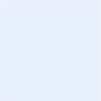 